Keterangan : ED = evaluasi diri, dan AMI = audit mutu internal: Prodi dalam borang ini adalah seluruh komponen yang terlibat dalam pengelolaan prodi yang terdiri dari: Kajur, Sekjur, Ka.Prodi, Sekprodi, Koordinator Praktek Laboratorium, dan UPMF sesuai dengan tugas dan fungsi masing-masing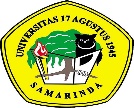 CHECKLIST AUDIT STANDAR HASIL PENGABDIAN KEPADA MASYARAKATCHECKLIST AUDIT STANDAR HASIL PENGABDIAN KEPADA MASYARAKATCHECKLIST AUDIT STANDAR HASIL PENGABDIAN KEPADA MASYARAKATKode/No: FM-PM/STD/SPMI/C.4.01Tanggal berlaku : 25/02/2019Revisi : 01NoPertanyaanPertanyaanBukti DokumenCatatan AuditorEDAMI1Pedoman tertulis tentang pengabdian masyarakat (abdimas):Pedoman tertulis tentang pengabdian masyarakat (abdimas):SOPBuku Standar Nasional PKMFormat penulisan  Laporan Abdimas dari    LPPMLaporan Plafon AnggranMou Mitra AbdimasProgram PKM &  Tema1Aada pedoman tertulis yang lengkap dan ada bukti dilaksanakan secara konsisten;SOPBuku Standar Nasional PKMFormat penulisan  Laporan Abdimas dari    LPPMLaporan Plafon AnggranMou Mitra AbdimasProgram PKM &  Tema1Bada pedoman tertulis tidak lengkap dan tidak dilaksanakan secara konsisten;SOPBuku Standar Nasional PKMFormat penulisan  Laporan Abdimas dari    LPPMLaporan Plafon AnggranMou Mitra AbdimasProgram PKM &  Tema1Ctidak ada pedoman tertulis tetapi ada pelaksanaan secara tidak konsistenSOPBuku Standar Nasional PKMFormat penulisan  Laporan Abdimas dari    LPPMLaporan Plafon AnggranMou Mitra AbdimasProgram PKM &  Tema2Pedoman tertulis tentang sistem monitoring dan evaluasi abdimas:Pedoman tertulis tentang sistem monitoring dan evaluasi abdimas:SOPBerita acara monevDaftar hadir monevUndangan monev Standar system monitoring dan evaluasi abdimas2Aada pedoman tertulis yang lengkap dan ada bukti dilaksanakan secara konsisten;SOPBerita acara monevDaftar hadir monevUndangan monev Standar system monitoring dan evaluasi abdimas2Bada pedoman tertulis tidak lengkap dan tidak dilaksanakan secara konsisten;SOPBerita acara monevDaftar hadir monevUndangan monev Standar system monitoring dan evaluasi abdimas2Ctidak ada pedoman tertulis tetapi ada pelaksanaan secara tidak konsistenSOPBerita acara monevDaftar hadir monevUndangan monev Standar system monitoring dan evaluasi abdimas3Laporan hasil kegiatan abdimas:Laporan hasil kegiatan abdimas:Pedoman penulisan sesuai Format dari LPPMLaporan Abdimas beserta kegiatan dan fotoBerita AcaraAbsensi3Aada pedoman tertulis yang lengkap dan ada bukti dilaksanakan secara konsisten;Pedoman penulisan sesuai Format dari LPPMLaporan Abdimas beserta kegiatan dan fotoBerita AcaraAbsensi3Bada pedoman tertulis tidak lengkap dan tidak dilaksanakan secara konsisten;Pedoman penulisan sesuai Format dari LPPMLaporan Abdimas beserta kegiatan dan fotoBerita AcaraAbsensi3Ctidak ada pedoman tertulis tetapi ada pelaksanaan secara tidak konsistenPedoman penulisan sesuai Format dari LPPMLaporan Abdimas beserta kegiatan dan fotoBerita AcaraAbsensi4Hasil abdimasHasil abdimasRekap laporan abdimas berisi nama peneliti, judul, abstrak, capaian TKT4Abermanfaat sesuai visi & misi Untag 1945 Samarinda, dapat menyelesaikan masalah kesehatan di masyarakat, dapat menjadi pembelajaran dan pengembangan kompetensi mahasiswa, serta meningkatkan perkembangan IPTEKRekap laporan abdimas berisi nama peneliti, judul, abstrak, capaian TKT4Bbermanfaat sesuai visi & misi Untag 1945 Samarinda, dapat menyelesaikan masalah kesehatan di masyarakat, dapat menjadi pembelajaran dan pengembangan kompetensi mahasiswa, tetapi belum berkontribusi terhadap peningkatan perkembangan IPTEKRekap laporan abdimas berisi nama peneliti, judul, abstrak, capaian TKT4Cbermanfaat sesuai visi & misi Untag 1945 Samarinda dan dapat menyelesaikan masalah kesehatan di masyarakat, tetapi belum digunakan dalam pembelajaran dan pengembangan kompetensi mahasiswa, serta belum berkontribusi terhadap peningkatan perkembangan IPTEKRekap laporan abdimas berisi nama peneliti, judul, abstrak, capaian TKT5Hasil kegiatan abdimas dapat berupa:teknologi tepat guna yang dapat digunakan masyarakatteknologi terbaru yang bisa mendapatkan hak kekayaan intelektualmodel pemecahan masalah, rekayasa sosial, dan/atau rekomedasi kebijakan yang dapat diterapkan langsung oleh masyarakat, dunia usaha, industri, dan/atau Pemerintah;kegiatan yang dapat ditindaklanjuti masyarakat dan mendorong pemberdayaan masyarakatpeningkatan pengetahuan dan ketrampilan masyarakat yang mendorong perubahan perilaku dan peningkatan kualitas kesehatan masyarakatHasil kegiatan abdimas yang telah dilakukan prodi meliputi:Hasil kegiatan abdimas dapat berupa:teknologi tepat guna yang dapat digunakan masyarakatteknologi terbaru yang bisa mendapatkan hak kekayaan intelektualmodel pemecahan masalah, rekayasa sosial, dan/atau rekomedasi kebijakan yang dapat diterapkan langsung oleh masyarakat, dunia usaha, industri, dan/atau Pemerintah;kegiatan yang dapat ditindaklanjuti masyarakat dan mendorong pemberdayaan masyarakatpeningkatan pengetahuan dan ketrampilan masyarakat yang mendorong perubahan perilaku dan peningkatan kualitas kesehatan masyarakatHasil kegiatan abdimas yang telah dilakukan prodi meliputi:Menghasilkan Bahan AjarPublikasi IlmiahMenghasilkan Modul PelatihanBukti sesuai komponen yang dihasilkan5A4-5 komponen di atasMenghasilkan Bahan AjarPublikasi IlmiahMenghasilkan Modul PelatihanBukti sesuai komponen yang dihasilkan5B2-3 komponen di atasMenghasilkan Bahan AjarPublikasi IlmiahMenghasilkan Modul PelatihanBukti sesuai komponen yang dihasilkan5C1 komponen di atasMenghasilkan Bahan AjarPublikasi IlmiahMenghasilkan Modul PelatihanBukti sesuai komponen yang dihasilkan6Publikasi hasil abdimas:Publikasi hasil abdimas:surat penerimaan jurnal/rekap bukti publikasi berupa artikel ilmiah yang telah terbit (online) beserta url nya 6ABerupa tulisan dalam koran/majalah/jurnal/ / media lain yang dapat diakses dengan mudah oleh masyarakatsurat penerimaan jurnal/rekap bukti publikasi berupa artikel ilmiah yang telah terbit (online) beserta url nya 6BBerupa tulisan dalam jurnal/majalah ilmiah / media lain yang hanya dapat diakses oleh kalangan terbatassurat penerimaan jurnal/rekap bukti publikasi berupa artikel ilmiah yang telah terbit (online) beserta url nya 6CBelum ada publikasi hasil abdimassurat penerimaan jurnal/rekap bukti publikasi berupa artikel ilmiah yang telah terbit (online) beserta url nya 